Secondo appuntamento con le serate di approfondimento sull'arte lombarda nell'ambito della mostra "Il dialogo infinito con la natura".Mercoledì 21 febbraio alle ore 21.00 presso Palazzo Leone Da Perego - Sala Pagani, l'artista Velasco Vitali, autore del calendario dell'avvento esposto in piazza San Magno a Legnano in occasione del Natale 2017, converserà con la curatrice della mostra Giovanna Palamidese e il critico d'arte Flavio Arensi.INGRESSO LIBERO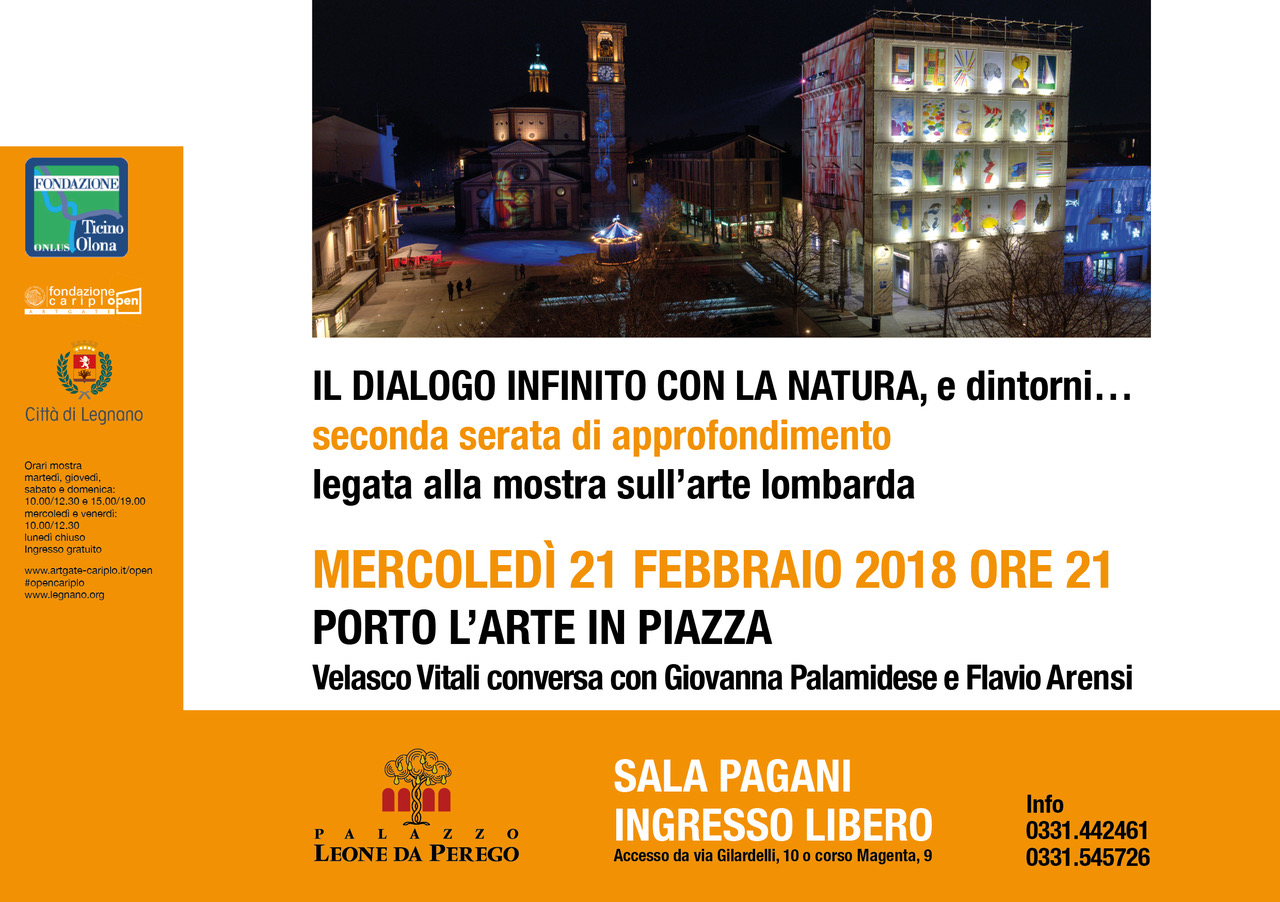 